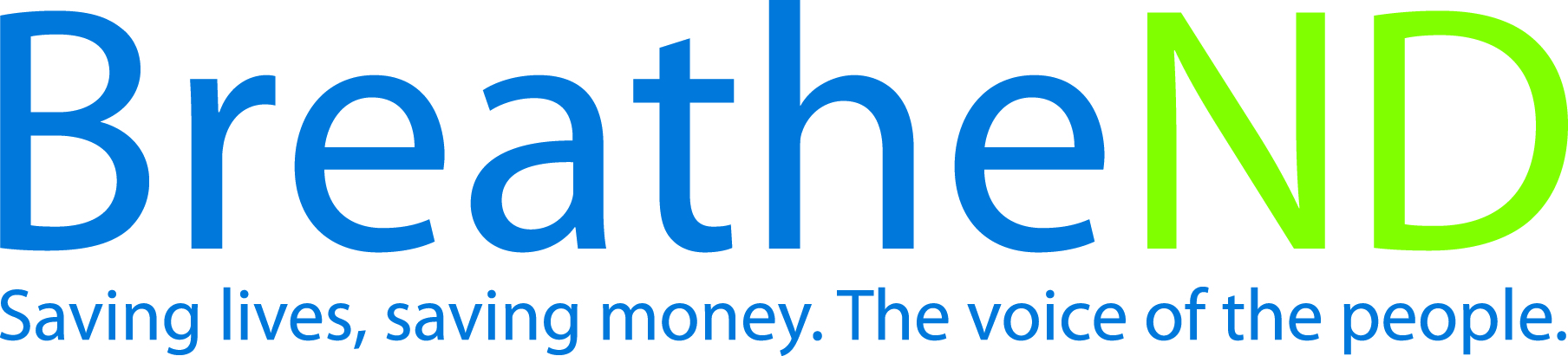 North Dakota Center for Tobacco Prevention and Control Policy State Work Plan 2016–2018 Initiative:  NDQuits	    Organization                                                                                                                                                   Date Completed      Goal 3: Promote QuittingObjective 1:  By June 30, 2018, increase annual treatment reach of NDQuits to 2.5% of all smokers and smokeless tobacco users.Rationale:  The Community Guide from Community Preventive Services Task Force(August, 2012) recommends “three interventions effective at increasing use of quitlines; mass-reach health communications interventions that combine cessation messages with a quitline number; provision of free evidence-based tobacco cessation medications for quitline clients interested in quitting and quitline referral interventions for health care systems and providers. Evidence also indicates quitlines can help to expand the use of evidence-based services by tobacco users in populations that historically have had the most limited access to and use of evidence-based tobacco cessation treatments” (p.1).  CDC baseline target rate is 6%, which no state has yet achieved.Baseline: Annual treatment reach in FY 2015 was 1.62% Evaluation: Increase annual treatment reach from 1.62% to 2.5%.Lead:  ND Department of HealthStrategies:   1. Target regions and priority populations where evaluation has indicated need for paid and earned media campaigns. Media/outreach plan developedMedia/outreach plan implementedEvaluation analyzedChanges/additions to media/outreach plan completePaid and earned media documented with dates 2. Promote cessation services with the Campus Tobacco Prevention Project.Promotional materials distribution trackedAnalyze NDQuits enrollment data for 18-24 years old  Assess the percentage of first-year students who complete the online health assessment with personalized feedbackAssess number of student utilizing tobacco education unitAdjust project as evaluation indicates to increase reach 3. Expand NDQuits services to include emerging technologies.  Technologies researchedTechnology offerings added – datesAnalysis of usage of new technologies  4. Provide education about NDQuits to providers in healthcare settings, health insurance providers, priority populations, worksites, and community services and resources, as well as supporting community tobacco prevention control efforts by using motivational interviewing, problem solving, and marketing of services.Training offered on NDQuitsAdapt outreach/education plan from CDCImplement outreach/education plan with focus on e-referralsAnalysis of healthcare referral numbersImplement changes as analysis determines  5. Provide NRT for eligible, enrolled uninsured and underinsured tobacco users for up to 8 weeks through NDQuits and some local public health units.  Amount suppliedEligibility criteria determined and modifiedImplement utilization of combination NRT with NDQuits clientsDevelop and implement tracking for use of combination NRT 6. Distribute quarterly NDQuits reports to partners.County-level reports sent to the local public health unitState-level reports sent to ND Center, American Lung Association of ND and other partners 7. Complete and distribute annual evaluation to partners. Annual evaluation plan developedEvaluation and analysis completed by external evaluatorDistribution completed 8. Assure for Medicaid coverage of over-the-counter and prescription pharmacotherapy for tobacco use cessation.Discussions with Medicaid related to identified barriersDiscussion an implementation to identify tobacco users receiving MedicaidCoverage continuesDevelop interactive web-based cessation intervention counseling for allied health care providersImplement interactive web based cessation intervention training for allied health care providers by January 2017Discussion with Medicaid related to NDQuits enrollment in Federal Financial Partnership (FFP)